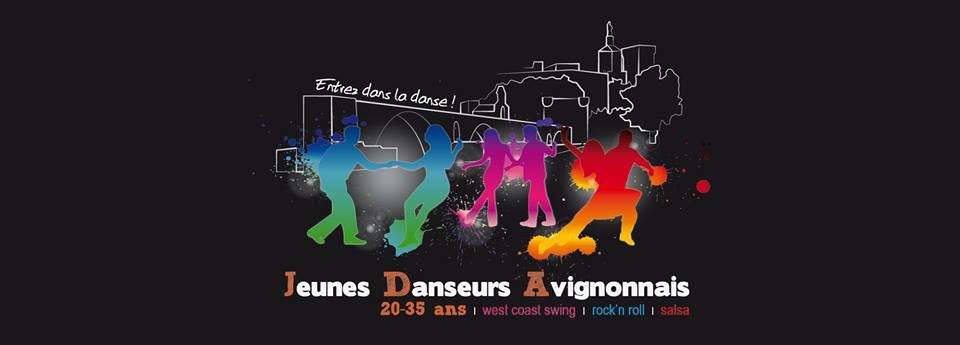 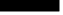 FICHE D'INSCRIPTION 2018-2019 Association : JEUNES DANSEURS AVIGNONNAIS Adresse : 26 AVENUE DE LA CROIX ROUGE SUD 84000 AVIGNON Date d'inscription* : .... / .... / ........ (Merci de remplir le formulaire en lettre MAJUSCULE) NOM* : ........................................E-MAIL* : ................................ PRENOM* : ...................................Ville* : .................................... TEL* : ..........................................Date naissance* : .... / .... / ...... ADRESSE* : ....................................................................................... J'ai lu et j'accepte les conditions du règlement intérieur de l'Association 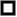 Je m’inscris pour :  - Salsa le Jeudi de 19h00 à 20h00 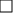 - Rock n'roll le Jeudi de 20h00 à 21h00 - West Coast Swing le Jeudi de 21h00 à 22h00 - Rock n’roll 2 le lundi 1 fois/mois de 19H30 à 21H - Adhésion seule (Réductions, sorties, week-end, etc) Tarifs :  - 1 Cours duo H/F:------------------------ 120€  - 1 Cours solo : --------------------------- 150€ - 2 Cours duo H/F : ----------------------- 170€  - 2 Cours solo : --------------------------- 200€  - 10 Rock n’roll 2 : ------------------------ 100€ * Le tarif DUO H/F s'entend par personne - Adhésion indispensable à l'association 20€ * Adhésion OFFERTE pour toute inscription (Salsa1/Rock1/Wcs1/Rock2) avant le 13/09 inclus!  Montant de ma cotisation : ...........€      Nom et Signature 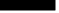 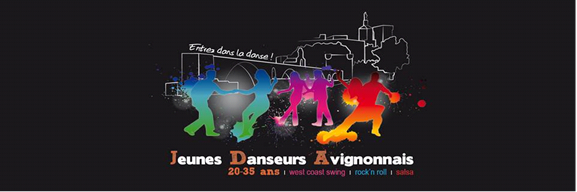 AUTORISATION DE FIXATION, DE REPRODUCTION ET D’EXPLOITATION  DE L’IMAGE ET DE LA VOIX Contrat de cession de droits à l’image (Septembre 2017-Aout 2018) Je,soussigné(e) :Nom _______________________________Prénom______________________________ Date et lieu de naissance: ______________________________ Adresse complète :__________________________________________ Email : _______________________________________________Téléphone : _____________________ Certifie donner librement mon consentement à la présente autorisation et donner mon accord pour participer gracieusement à l’enregistrement de vidéos me représentant et aux photographies associées, dans le cadre des activités et de la promotion de l’association Jeunes Danseurs Avignonnais, 26 Avenue de la Croix Rouge Sud, 84000 Avignon Déclare expressément accepter que mon image et/ou ma voix soient captées, enregistrées et filmées.  Déclare être conscient(e) du fait que mon image et/ou ma voix sont fixées et déclare avoir été pleinement et préalablement informé(e) du fait que l’ensemble des enregistrements sonores et/ou visuels réalisés pourraient donner lieu à une ou plusieurs diffusions auprès du public, conformément aux dispositions relatives au droit à l’image, fixe et/ou animée et/ou ma voix, en tout ou partie, ensemble et/ou séparément, par tous procédés, tous supports, en tous formats (tels que notamment photographies papier ou numériques, films vidéos ou numériques), ci-après les « Enregistrements » et ce en vue de leur communication. En conséquence, je concède à l’Association Jeunes Danseurs Avignonnais / 26 Avenue de la Croix Rouge Sud - 84000 AVIGNON : Le droit d’enregistrer et de fixer ma voix et/ou mon image, de reproduire, de modifier, d’adapter et de diffuser auprès du public les enregistrements, sans limitation de nombre, en intégralité ou en partie sur tous supports connus ou inconnus à ce jour et en tous formats et notamment le droit de numériser ou faire numériser, reproduire ou faire reproduire, le droit de mettre en circulation, distribuer et communiquer au public, le droit de représenter et de communiquer au public, par tous procédés, et notamment par télécommunication (tels que chaîne hertzienne ou numérique, Internet, câble, satellite, 3G) le droit d’exploiter par tous moyens connus ou inconnus, et pour tous droits secondaires et dérivés, notamment sur tous supports papiers (tels que presse, affiches, magazines, livres), supports audio et vidéographiques (tels que K7 vidéo, DVD, CD, CDRom), et ce, à titre totalement gracieux, en France et à l’étranger. Cette autorisation est valable pendant 15 ans (quinze ans) à compter de la signature des présentes. Toute contestation relative à l’interprétation et/ou à l’exécution des dispositions du présent contrat sera exclusivement portée devant les tribunaux d’Avignon statuant en droit français. Fait en 1 exemplaire original le ___________________________ à __________________________________  Signature précédée de la mention manuscrite « lu et approuvé, bon pour accord » Adresse postale : Laurent Ladet, 26 Avenue de la croix rouge sud / 84000 Avignon Association loi 1901 